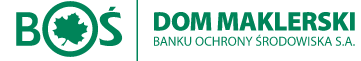 Dane podmiotu prowadzącego rejestr akcjonariuszy:Dom Maklerski Banku Ochrony Środowiska SA z siedzibą w Warszawie, ul. Marszałkowska 78/80 00-517 Warszawa, wpisana do rejestru przedsiębiorców Krajowego Rejestru Sądowego prowadzonego przez Sąd Rejonowy dla m. st. Warszawy, XII Wydział Gospodarczy Krajowego Rejestru Sądowego, pod numerem KRS 0000048901, NIP 5261026828, REGON: 010648495, z kapitałem zakładowym w wysokości 23.640.000,00 złotych, w całości opłaconym.Dyspozycja dokonania zmiany w rejestrze Typ rejestru którego dotyczy dyspozycja : rejestr akcjonariuszyDane składającego dyspozycję:Imię i nazwisko / nazwa 	Adres do doręczeń: 	Rodzaj praw przysługujących żądającemu (np. akcjonariusz/ posiadacz innych papierów wartościowych wydanych przez spółkę) 	Przyjmuję do wiadomości, że w przypadku realizacji wniosku i dokonania odpowiedniego wpisu w rejestrze na podstawie niniejszego wniosku przekazane powyżej dane mogą zostać ujawnione w odpowiednim rejestrze.Rodzaj wniosku – Wniosek o dokonanie zmian w rejestrze w związku z transakcją nabycia papierów wartościowych.Wnioskuję o dokonanie zmian w rejestrze w związku z transakcją kupna/sprzedaży papierów wartościowych.Nazwa spółki, której akcje są przedmiotem transakcji: Bank Polskiej Spółdzielczości S.A. Nr KRS spółki: 0000069229Parametry transakcji:Załączniki do wniosku:- umowa nabycia papierów wartościowych (wymagane jest przedstawienie oryginału umowy z podpisami potwierdzonymi notarialnie lub złożonymi w obecności pracownika DM BOŚ SA)					-- formularz GIIF - zgoda na wykorzystanie adresu poczty elektronicznej do komunikacji ze spółką i prowadzącym rejestr (zgoda nie jest obowiązkowa - odrębny dokument)- inne (należy wymienić o ile do wniosku załączane są dodatkowe oświadczenia, pełnomocnictwa, tłumaczenia itp.)……………………………………………………………………………………………………………………………………………………………………………………………………………………………………………………………………………………………………………………………………………………………………………………………………………………………………………………………………………………………………………………………………………………………………………………………………………………………...						Data złożenia dyspozycji: ……………………………….……………………………………………………………………..Miejsce złożenia dyspozycji: ………………………………………………………………………………………………………………………………………………………………………………….                                     ………………………………………………………………………………Podpisy (zgodnie z reprezentacją) – osoba prawnaPodpis (imię i nazwisko) – osoba fizycznaPodpis osoby przyjmującej dyspozycję w imieniu Domu Maklerskiego BOŚ S.A. PESEL……………………………………………………………………lub data i m. urodzenia………………………………………….Parametr umowyDane do wypełnienia przez wnioskodawcęData zawarcia umowyRodzaj papierów wartościowych będących przedmiotem transakcjiAkcje Dane identyfikacyjne strony zbywającej Imię, nazwisko, adres do doręczeń ujawniony w rejestrze akcjonariuszy, numer PESEL lub miejsce i data urodzenia. W przypadku Firm nazwa oraz nr właściwego rejestru (KRS, REGON, NIP) jednoznacznie identyfikujący stronę zbywającą.Dane identyfikujące strony nabywającejImię, nazwisko, adres do doręczeń który ma być ujawniony w rejestrze akcjonariuszy, numer PESEL lub miejsce i data urodzenia. W przypadku Firm nazwa oraz nr właściwego rejestru (KRS, REGON, NIP) jednoznacznie identyfikujący stronę nabywającą.Ilość papierów wartościowych , nr akcji (Odcinek Zbiorczy), będących przedmiotem transakcjiSumaryczna ilość akcji będących przedmiotem transakcji. 